D 已在保加利亚商会注册后的外国公司申请签证所需提交的证明文件清单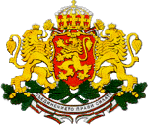 EMBASSY OF THE                          4, Xiu Shui Bei Jie, Beijing, China tel: 6532 1916, 6532 1946; fax: 6532 4502; Еmbassy.Beijing@mfa.bg护照：护照原件和首页复印件护照有效期至少 3 个月以上为获得签证照片：1 张近期（不超过 6 个月）3.5 x4,5 的白底彩色件的照片申请表：1   份由申请人填写完成，并签字和填写日期的申请表签证申请表从保加利亚外交部网站(mfa.bg)或使馆网站下载中国公民：户口簿原件以及户口簿所有页的复印件（无需翻译）医疗证明：保加利亚有效的健康保险，并覆盖整个停留时间，且不得低于 30000 欧元保额的医疗保险。保险应覆盖申根成员国境内意外医疗险、就医交通和境外健康险。住宿证明：保加利亚住房合同认证证明  房主同意其入住同意书的公证书（文件上需显示有几人入住以及每个人的姓名）资金证明： 银行存款证明公司注册证明：提供近期公司在保加利亚商会的注册证明（注册证明签发时间至少在申请签证前 1 个月）公司注册：提供 BULSTAT  签发的公司已注册文件的复印件无犯罪记录  (附加认证书 - Apostille)